   :  Silver Bits Pony Club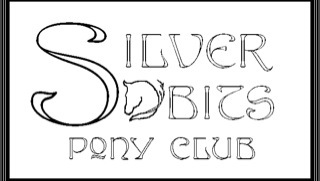    http://silverbitsponyclub.wix.com/silverbitsponyclub  Des Moines:  Irish Run Riding Center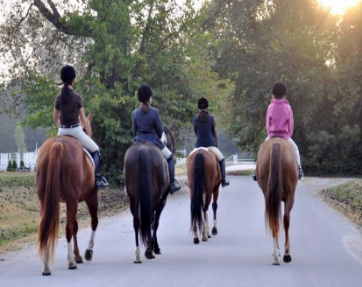    http://www.irishrunfarms.com/pages/ponyclub.html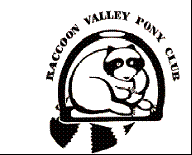       Central Iowa:   Pony Club    http://www.raccoonvalley.ponyclub.org      Eastern Iowa:  Timber Ridge Pony Club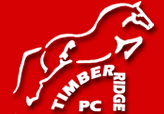      http://timberridge.ponyclub.org/				   Eastern Iowa:  Quad Cities Pony Club     				  http://qcponyclub.com    				  SE Iowa:  Prairie Jumpers Pony Club     				  cariebarnes3@gmail.com	      Western Iowa / : Ponca Pony Club         	       katharine.mcleese@nmhs.org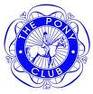 